佐藤克巳記念第２9回福島県オリエンテーリング選手権大会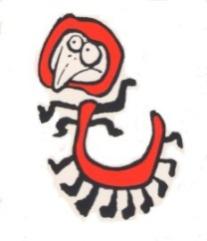 ◇期　　日　　　平成　３１　年　2　月　3　日（日）１０時～　雨天決行　　　　　　　　　　　◇会　　場　　　須賀川市「福島空港公園　緑のスポーツエリア」(須賀川市田中字関林174-16）　※福島空港公園　エアフロントエリアではありません。注意！　　　　　　　　　　　　　　　　　　　　（当日問い合わせ：大会事務局℡：080-5740-4648）　◇交通機関　　・ＪＲ水郡線「川東駅」から約4km、徒歩1時間・東北自動車道　須賀川ＩＣより約１５分　※公共交通機関はありませんので、乗り合わせなど、自動車での移動を勧めます。  ◇主　　催　　　福島県オリエンテーリング協会  ◇後援（予定）　福島県、須賀川市、玉川村教育委員会、（公財）福島県体育協会、福島民報社、福島民友新聞社　◇参加資格      誰でも参加できます。※　福島県選手権の資格は、①福島県に在住または勤務・通学する者、②福島県出身の学生、③県協会の会員、④福島県に競技者登録をしている者　のいずれかを満たす者になります。　◇競技形式　　　ポイントオリエンテーリング（短めのロングディスタンス競技）◇競技規則　　　（社）日本オリエンテーリング協会が定める『日本オリエンテーリング競技規則』に準用します。　　◇地　　図　　　縮尺１：１０，０００、等高線間隔５ｍ、通行可能度４段階表示、ISOM２０１７準拠コース・コントロール位置は印刷済、位置説明は選手権・Ａクラス及びBクラスはＪＳＣＤ２００８記号Nクラスは文字で表記します。コントロール通過確認はＥｍｉｔ社製Ｅカード使用　◇スタート時刻　スタート時刻の事前指定は行いません。大会当日、受付で時間の指定を受けてください。　◇表　　彰　　　①各クラスとも、１位～３位に賞状を授与します。　　　　　　　　　②福島県選手権者の称号は、各選手権対象クラスの有資格者中、最上位者に与えます。　◇成 績 表　　　希望者は、当日３００円を添えて大会本部へ申し込んでください。　◇日　　程　　  当日受付　　　９時～１０時　　  表　彰　式　　　　１２時３０頃からスタート開始　１０時～　　　　　コントロール撤収　１３時３０分　◇申し込み方法◆下記事項を記入の上、電子メール・Ｆａｘ・郵便等で申し込むとともに、参加料等を下記振込（郵便振替）先へ振り込んでください。（申込様式は任意様式、振替手数料は自己負担でお願いします。振替用紙の通信欄には、参加ｸﾗｽ・氏名を記入願います。）　　　　Eメール：hirohiro■cosmos.ocn.ne.jp（廣田）※■に@を記入ＦＡＸ：０２４－５５９－２７１５（廣田）郵  便：〒９７５－００１１　南相馬市原町区小川町２０５－１　小川町東棟公舎17号室　廣田雅幸　宛て◇申込み締切り　　　平成３１年１月２７日（日）（当日申し込みはオープンとなります。）　◇その他注意事項①詳しい集合場所等は、事前申込者にはハガキ・メール等で事前にお知らせします。なお、当日参加者は事務局まで問合せく　　　ださい。②参加者は自分の健康状態をよく考え、運動に適した服装で参加してください。長袖、長ズボンを推奨。　また、金属ピン付きシューズの使用を禁止します。	③初めて参加する方のために、初心者説明所を設けます（別途、貸出用コンパスは用意します。）。　　④本部に救急薬品を準備してありますが、参加者は安全に十分注意して競技をしてください。　　　万一、ケガや紛失等の事故が発生した場合は、自分の責任で処理してください。    ⑤申し込み時に記入いただいた氏名・住所等は大会の連絡やオリエンテーリング大会の案内以外には使用いたしません。また、大会の記録写真等は大会の広報等に使用することがあります。＜クラス＞　　　●当日参加者は、ＯＡ，ＯＢ，ＯＮ（性別、年齢制限なし、表彰対象外）となります。　　●年齢は、平成３１年３月３１日に達する年齢とします。　　●各クラスとも参加者が少ない場合、隣接のクラスに統合する場合があります。　　●Ｎクラスは、グループ（２～５名／１グループ）での参加も可能です。　　●Ｂ／Ｎクラスには、小学生（4年生以上）も個人で参加できます。　　●Eカードを使用します。マイEカードをお持ちの方は持参ください。お持ちでない方にはレンタルいたします（３００円）。　◇参　加　料　　※参加料には傷害保険料を含みます。また、参加料はいかなる場合も返金いたしません。福島空港の滑走路に近いテレインです！　飛行機を見ながらのオリエンテーリングができる！かも？記載事項 ・大会名　　（県選手権大会）・参加クラス ・氏名及び年齢・住所、電話番号・所属クラブ（学校名等）・福島県出身の学生は出身地・Ｅカードの有無（番号）、その他 　◇問い合わせ先 　　福島県オリエンテーリング協会 　　　事務局　：廣田℡０９０－２８８２－３３１３                 渡辺℡０８０－５７４０－４６４８ 　　　   ◆振込先　 ◇加入者名　　福島県ｵﾘｴﾝﾃｰﾘﾝｸﾞ大会　県OL大会　　　　　　　◇番　　号　　０２２００－８－９０８５６クラス名（選手権名）年齢区分等 優勝設定時間クラス名（選手権名）年齢区分等 優勝設定時間 Ｍ　Ａ男子選手権 制限なし　４0～５0分 Ｗ　Ａ 　女子選手権 制限なし４0～５0分 Ｍ３５Ａシニア男子選手権 ３５才以上　４0～５0分Ｗ３５Ａ  　シニア女子選手権 ３５才以上　４0～５0分 Ｍ５０Ａベテラン男子選手権 ５０才以上　４0～５0分 Ｗ５０Ａ 　ベテラン女子選手権 ５０才以上　４0～５0分 Ｍ６０Ａ熟年男子選手権  ６０才以上　４0～５0分 Ｗ６０Ａ 　熟年女子選手権 ６０才以上　４0～５0分 Ｍ２０Ａジュニア男子選手権 ２０才以下　４0～５0分 Ｗ２０Ａジュニア女子選手権 ２０才以下　４0～５0分 　　Ｂ（中級者） 年齢・性別制限なし 年齢・性別制限なし 　　Ｎ（初心者） 年齢・性別制限なし 年齢・性別制限なし区　　　　　　　分事　前　申　込当日申込Eｶｰﾄﾞﾚﾝﾀﾙ Ａ（選手権）クラス　 １，５００円２，０００円３００円Ｂ、Ｎ及び１８歳以下１，０００円１，５００円３００円小学生（Ｂ、Ｎクラス）５００円/名（未就学児は無料）8００円/名（未就学児は無料）３００円